TAN IN A CAN         PO BOX 3068   MARGATE, NJ 08402   215-630-7942				www.taninacan.com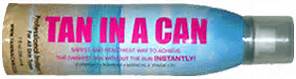 March 3, 2016 Mr. Donald Trumpc/o The Trump Organization725 Fifth AvenueNew York, NY 10022                                                 Re: Tan in A CanDear Mr. Trump:I was very upset to see Marco Rubio make fun of your tan. I think he was way out of line and very rude. However, my product, Tan in a Can will definitely help and Mr. Rubio will not be able to criticize you for your tan.  I have enclosed two cans of my product which I sell throughout the United States and internationally world to people who want to enhance their appearance. I have been in this business for approximately 10 years and I own the trademark TAN IN A CAN. I am a small businessman trying to get ahead and if you were to use my product and endorse it I am certain my sales will increase exponentially as will your appearance. My product is the best self-spray tanning solution on the market and that is why I want you to use it.  

I wish you success in your efforts to become the next president. I can assure you if you use my product you will look like 10 billion bucks.Best regards,/s/ Jerry Cohen  Jerry CohenPresident & CEO Tan in a Csn